Supplementary informationAssessing the economic viability of the plastic biorefinery and its contribution to a more circular plastic sectorMegan Roux and Cristiano Varrone Table S1: Major cost inputs to the model*Catalyst life span is assumed 6 months, with 10 % replacement at 20 % of the cost [3].**In USD/kW-hTable S2: Inputs to the DCCF analysis*Straight-line depreciation over 5 yearsTable S3: Summary of capital and  operating costs, and revenues.Table S4: DCCF of Scenario 1 in USDTable S5(a): Stream table showing most important process streams relating to Fig.2 in the main report. Flows are in kg/h.LCC= leaf compost cutinase, Na2TP=sodium terephthalate, THF=tetrahydrofuran, AC=activated carbon, GVL=gamma-valerolactoneTable S5(b): Stream table showing most important process streams relating to Fig.2 in the main report. Flows are in kg/h.FFA=free fatty acids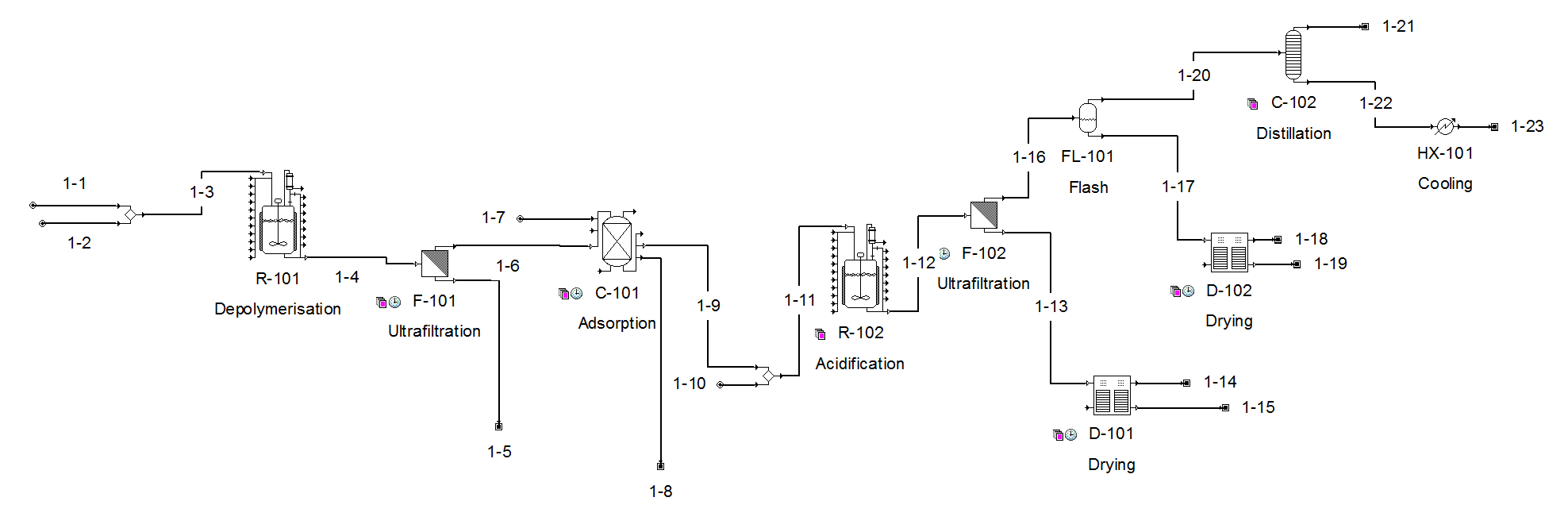 Figure S1(a): Process flow diagram of Area 1 (PET depolymerisation). Stream 1-1: PET, stream 1-15: PTA, stream 1-19: Na2SO4, stream 1-23: EG.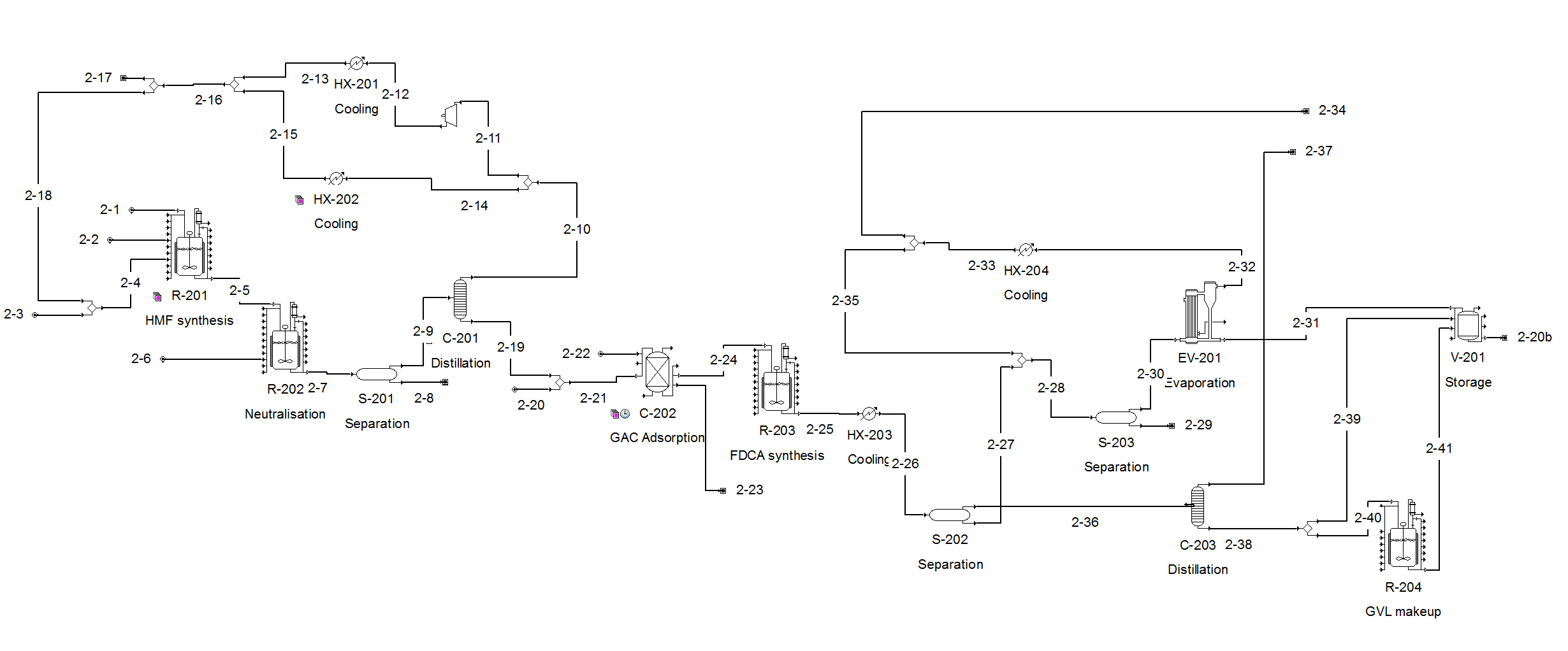 Figure S1(b): Process flow diagram of Area 2 (FDCA production). Stream 2-1: cellulose, stream 2-29: FDCA, stream 2-20b: GVL recycle to stream 20 (not implemented due to limit in number of unit operations, but modelled in stream 2-20)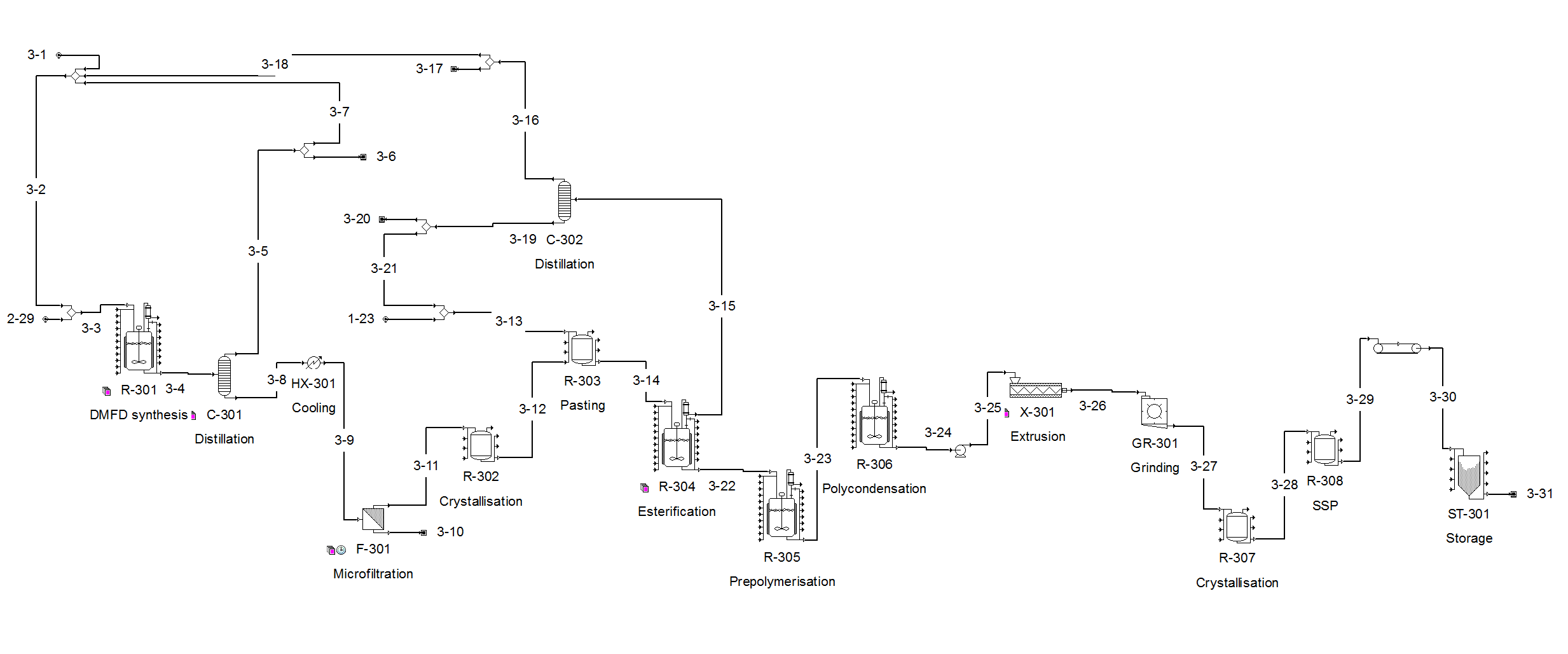 Figure S1(c): Process flow diagram of Area 3 (PEF synthesis). Stream 2-29: FDCA, stream 3-1: methanol make-up, stream 1-23: EG, stream 3-31: PEF.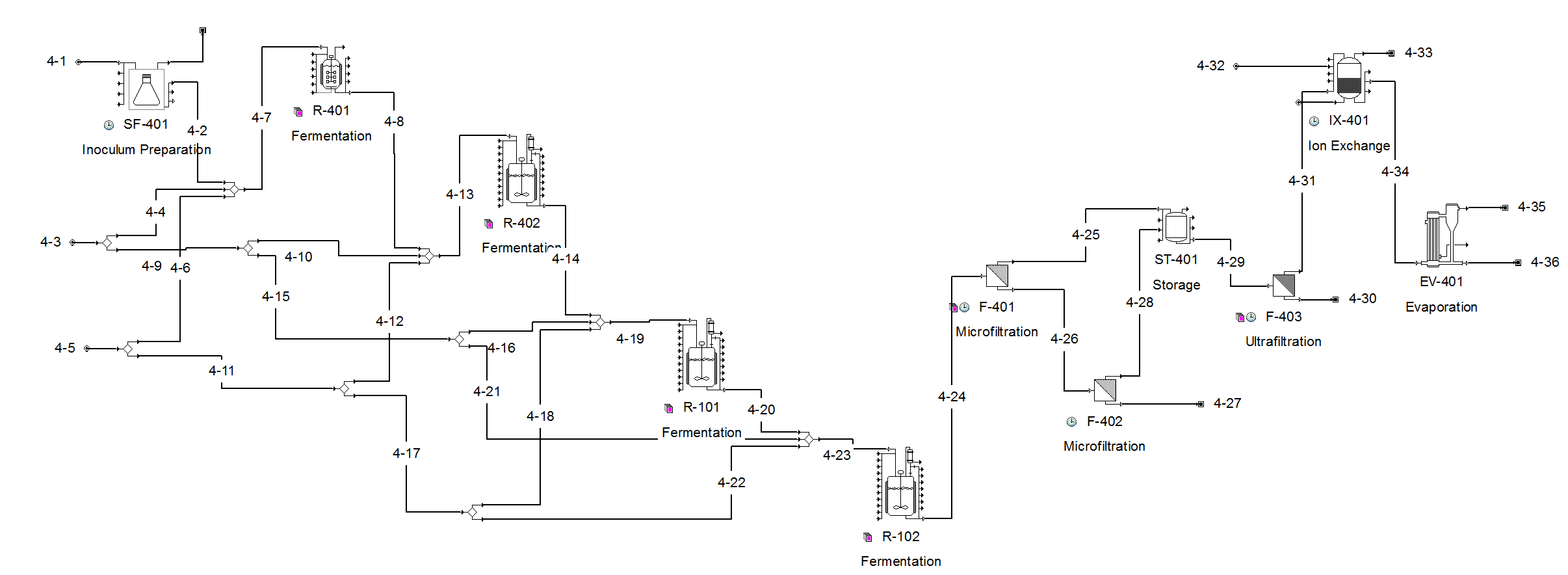 Figure S1(d): Process flow diagram of Area 4 (PDO production). Stream 4-1: starter culture, stream 4-3: fermentation media, stream  4-5: crude glycerol, stream 4-36: PDO.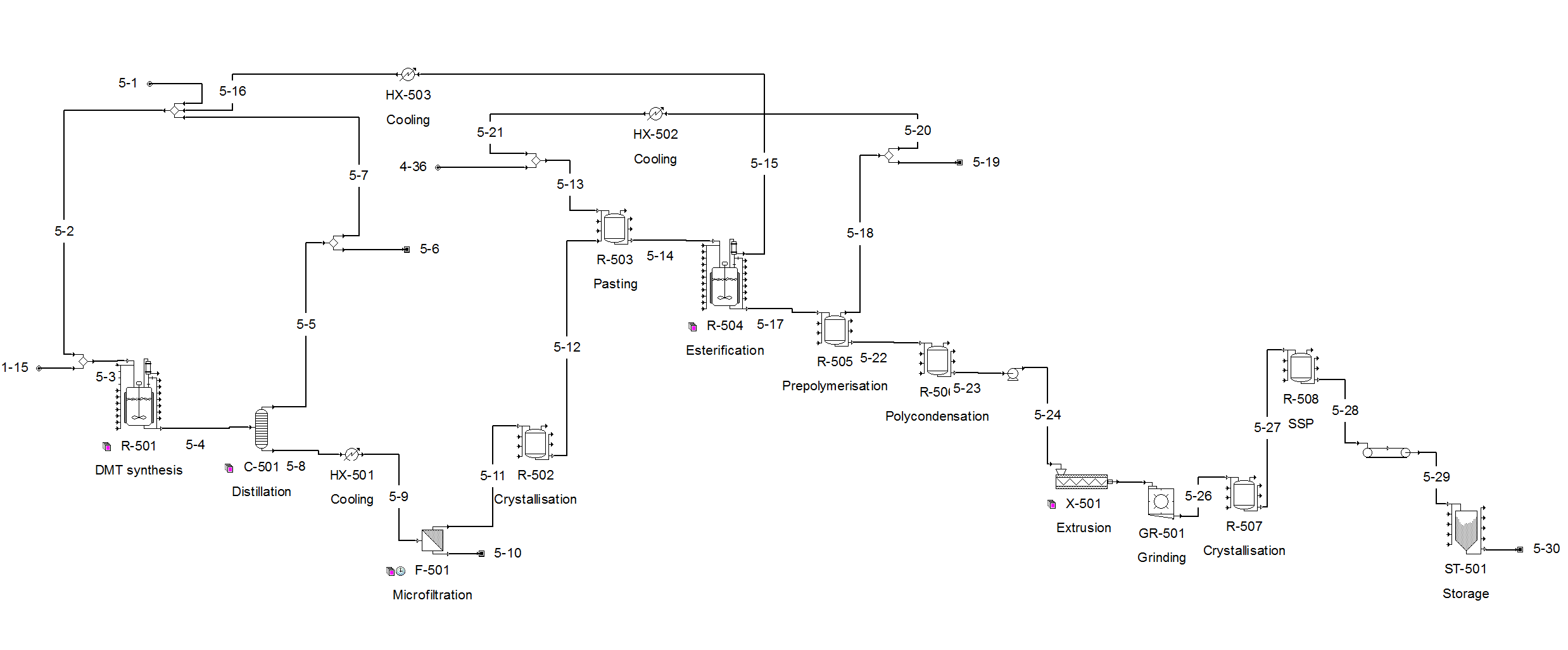 Figure S1(e): Process flow diagram of Area 5 (PTT synthesis). Stream 1-15: PTA, stream 5-1: methanol make-up, stream 4-36: PDO, stream 5-30: PTT.References:Tournier, V.; Topham, C. M.; Gilles, A.; David, B.; Folgoas, C.; Moya-Leclair, E.; Kamionka, E.; Desrousseaux, M. -L.; Texier, H.; Gavalda, S.; Cot, M.; Guémard, E.; Dalibey, M.; Nomme, J.; Cioci, G.; Barbe, S.; Chateau, M.; André, I.; Duquesne, S.; Marty, A. An engineered PET depolymerase to break down and recycle plastic bottles. Nature 2020, 580, pp. 216-219. doi:10.1038/s41586-020-2149-4.Intelligen, Inc. SuperPro Designer Database, 2021.Kim, H.; Choi, J.; Park, J.; Won, W. Production of a sustainable and renewable biomass-derived monomer: conceptual process design and techno-economic analysis. Green Chem. 2020, 22, pp. 7070-7079. doi:10.1039/d0gc02258f.Nomanbhay, S.; Hussein, R.; Ong, M. Y. Sustainability of biodiesel production in Malaysia by production of bio-oil from crude glycerol using microwave pyrolysis: a review. Green Chemistry Letters and Reviews 2018, 11(2), pp. 135-157. doi: 10.1080/17518253.2018.1444795.Public Health England, 2021. Bacteria Collection: Clostridium butyricum. [Online]. Available at: https://www.phe- culturecollections.org.uk/products/bacteria/detail.jsp?refId=NCTC+7423&collectio n=nctc#medDoc. [Accessed 17 April 2021]. European Environment Agency, 2012. Agricultural, industrial and household water prices in late 1990s. [Online]. Available at: https://www.eea.europa.eu/data-and- maps/figures/agricultural-industrial-and-household-water-prices-in-late-1990s. [Accessed 15 August 2021]. Sigma-Aldrich, 2021. Titanium(IV) butoxide. [Online]. Available at: https://www.sigmaaldrich.com/catalog/product/aldrich/244112?lang=en&region= DK. [Accessed 17 August 2021]. Singh, A.; Rorrer, N. A.; Nicholson, S. R.; Erickson, E.; DesVeaux, J. S.; Avelino, A. F. T.; Lamers, P.; Bhatt, A.; Zhang, Y.; Avery, G.; Tao, L.; Pickford, A. R.; Carpenter, A. C.; McGeehan, J. E.; Beckham, G. T. Techno-economic, life-cycle, and socioeconomic impact analysis of enzymatic recycling of poly(ethylene terephthalate). Joule 2021, 5, pp.1-25. doi:10.1016/j.joule.2021.06.015.SalaryExplorer, 2021. Chemical Plant Operator Average Salary in Denmark 2021. [Online]. Available at: http://www.salaryexplorer.com/salary- survey.php?loc=58&loctype=1&job=12174&jobtype=3. [Accessed 15 August 2021]. Davis, R.; Tao, L.; Tan, E. C. D.; Biddy, M. J.; Beckham, G. T.; Scarlata C.; Jacobsen, J.; Cafferty, K.; Ross, J.; Lukas, J.; Knorr, D.; Schoen, P. Process Design and Economics for the Conversion of Lignocellulosic Biomass to Hydrocarbons: Dilute-Acid and Enzymatic Deconstruction of Biomass to Sugars and Biological Conversion of Sugars to Hydrocarbons. National Renewable Energy Laboratory (NREL) Report, 2013, NREL/TP-5100-60223.Copenhagen Capacity, 2021. Taxation in Denmark. [Online]. Available at: https://www.copcap.com/set-up-a-business/taxation. [Accessed 20 August 2021]. Seider, W. D.; Seader, J. D.; Lewin, D. R.; Widago, S. Product and Process Design Principles: Synthesis, Analysis, and Evaluation, 3rd ed.; John Wiley & Sons, Inc., United States of America, 2009; pp. 534-627.ComponentCost (USD/kg)ReferenceRaw materialsRaw materialsRaw materialsLCC enzyme25.0[1]NaOH0.32[2]H2SO40.07[2]THF1.53[3]O20.04[3]Cellulose0.45[3]Crude glycerol0.14[4]C. butirycum culture213[5]PDO pre-culture medium0.007[2]PDO fermentation broth0.004[2]Methanol0.24[2]Water1.33[6]Catalysts*Catalysts*Catalysts*Pt/C194[3]RuSn4/C539[3]TBT150[7]UtilitiesUtilitiesUtilitiesCooling water0.00005[2]Chilled water0.0004[2]Steam0.012[2]High pressure steam0.02[2]Electricity**0.1[2]RevenuesRevenuesRevenuesNa2SO41.00[2]Activated carbon1.20[3]PEF2.70AssumedPTT2.70AssumedParameterValueReferenceCost of PET pre-treatment (USD/kg PET)277[8]Cost of labour (USD/h)34.5[9]Construction period (years)3[10]1st year expenditures (%)8.0[10]2nd year expenditures (%)60[10]3rd year expenditures (%)32[10]Tax rate (%)22[11]Depreciation (years)*5.0[12]Working capital (% of fixed capital)15[12]Start-up time (years)0.5[10]Revenue during start-up (% of normal)50[10]Operating costs during start-up (% of normal)75[10]Discount rate (%)10[10]Fixed capital (USD)498 379 707Working capital (USD)74 810 956Total capital investment (USD)573 550 663Revenues (USD/year)391 411 846Operating costs (USD/year)367 323 06920222023202420252026202720282029203020312032203320342035Revenue 195,705,923  391,411,846 391,411,846 391,411,846 391,411,846 391,411,846 391,411,846 391,411,846 391,411,846 391,411,846 391,411,846 Operating Costs 275,492,302  367,323,069  367,323,069  367,323,069  367,323,069  367,323,069  367,323,069  367,323,069  367,323,069  367,323,069  367,323,069 Gross Profit -79,786,379 24,088,777  24,088,777  24,088,777  24,088,777  24,088,777  24,088,777  24,088,777  24,088,777  24,088,777  24,088,777 Depreciation 99,747,941  99,747,941  99,747,941  99,747,941  99,747,941 Net Profit -140,036,770 -59,014,149-59,014,149-59,014,149-59,014,149 18,789,246 18,789,246 18,789,246 18,789,246 18,789,246 18,789,246 Cash Flow -39,899,177 -299,243,824 -234,407,662 -40,288,829 40,733,793 40,733,793 40,733,793 40,733,793  18,789,246 18,789,246 18,789,246 18,789,246 18,789,246 18,789,246 CCF -39,899,177 -339,143,001 -573,550,663 -80,188,005 -298,409,208 -257,675,415 -216,941,622 -176,207,830 -157,418,584 -138,629,338 -119,840,093 -101,050,847 -82,261,601 -63,472,356DCF -36,271,979 -247,308,946 -176,113,946 -27,517,812 25,292,481  22,993,164  20,902,876  19,002,615  7,968,474  7,244,068  6,585,516  5,986,833  5,442,575  4,947,796 DCCF -36,271,979 -283,580,924 -459,694,871 -487,212,683 -258,288,444 -235,295,280 -214,392,403 -195,389,788 -187,421,314 -180,177,246 -173,591,730 -167,604,898 -162,162,323 -157,214,52712345678910111213PET6437.83649.56LCC12.8612.86NaOH1576.34H2SO423506.30577.3448.30Water25082.4525082.4543889.764.381109.0026.38EG2654.252654.2511.612609.40Na2TP4710.370.010.01PTA5550.30Na2SO43859.023859.02Cellulose16654.05THF242.32242.32CaOH399.70HMF5462.53CaSO4928.74Humins10064.04Oxygen1664.53AC6061.48FDCA6328.71GVL1.1314151617181920212223242526Water9.93978.0330073311.6433.27PTA902.8740.6340.63DMFD47.336148.94Methanol5276.31383.005.56PEF7420.965550.30C. butirycum cells5.512772.402772.40Fermentation media2037.90Glycerol6601.70FFA81.5081.5081.50KCl489.02489.029.75PDO3630.9421.173609.77DMT36.45347.97PTT6667.27